Městys Katovice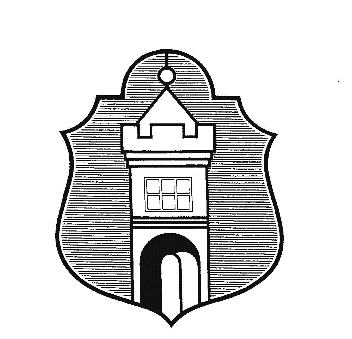 Husovo náměstí 5, 387 11 VÝROČNÍ ZPRÁVA  o činnosti městysu Katovice v oblasti poskytování informací dle  zákona č. 106/1999 Sb., o svobodném přístupu k informacím, v platném zněníza rok 2018V souladu s ustanovením § 18 odst. 1) zákona č. 106/1999 Sb., o svobodném přístupu k informacím, v platném znění, městysem Katovice bylo zpracováno a poskytnuto:    § 18 odst. 1a)    počet podaných žádostí o informace  - 1  počet vydaných rozhodnutí o odmítnutí žádosti, - 0§ 18 odst. 1b)   počet podaných odvolání proti rozhodnutí, - 0	§ 18 odst. 1c)  opis podstatných částí každého rozsudku soudu ve věci přezkoumání zákonnosti rozhodnutí povinného subjektu o odmítnutí žádosti o poskytnutí informace a přehled všech výdajů, které povinný subjekt vynaložil v souvislosti se soudními řízeními o právech a povinnostech podle tohoto zákona, a to včetně nákladů na své vlastní zaměstnance a nákladů na právní zastoupení,  - 0§ 18 odst. 1d)  výčet poskytnutých výhradních licencí, včetně odůvodnění nezbytnosti poskytnutí výhradní licence,- 0§ 18 odst. 1e)  počet stížností podaných podle § 16a, důvody jejich podání a stručný popis způsobu jejich vyřízení, - 0§ 18 odst. 1f)  další informace vztahující se k uplatňování tohoto zákona – 0V Katovicích dne 1. 2. 2019Bc. Jindřich Zdráhal   místostarostaVyvěšeno: